              
ΕΛΛΗΝΙΚΗ ΔΗΜΟΚΡΑΤΙΑ  ΝΟΜΟΣ ΒΟΙΩΤΙΑΣ            ΔΗΜΟΣ   ΟΡΧΟΜΕΝΟΥ  ΚΟΙΝΟΤΗΤΑ ΠΑΥΛΟΥΤηλ. 2261091575ΘΕΜΑ : ΄΄ΠΡΟΣΚΛΗΣΗ   ΣΥΝΕΔΡΙΑΣΕΩΣ   ΣΥΜΒΟΥΛΙΟΥ      ΚΟΙΝΟΤΗΤΑΣ   ΠΑΥΛΟΥ΄΄    Σας προσκαλώ να προσέλθετε στην 5η τακτική συνεδρίαση του Τοπικού Συμβουλίου Παύλου, που θα γίνει στο κοινοτικό κατάστημα της Κοινότητας Παύλου στις 21 Οκτωβρίου 2020, ημέρα Τετάρτη και ώρα  18:30 μ.μ. σύμφωνα με τις διατάξεις του άρθρου 88 του Ν. 3852/2010 Νέα Αρχιτεκτονική της Αυτοδιοίκησης και της Αποκεντρωμένης Διοίκησης – Πρόγραμμα Καλλικράτης, όπως τροποποιήθηκε και ισχύει με το Ν. 4555/2018(ΦΕΚ133Α/19-7-18),για συζήτηση και λήψη απόφασης επί των κατωτέρω θεμάτων ημερήσιας διάταξης :1) Περί λήψης απόφασης για καθορισμό θέσεως φωτιζόμενης πινακίδας (πλαίσιο) με την ονοματοδοσία των πλατειών και οδών της Κοινότητας Παύλου.2) Περί λήψης απόφασης για απομάκρυνση και κατάργηση του μνημείου Ηρώων από την κεντρική πλατεία.3) Περί λήψης απόφασης για δημιουργία νέου Μνημείου Ηρώων στη νέα πλατεία που θα κατασκευαστεί.4) Περί λήψης απόφασης για οριοθέτηση στάσης συγκοινωνίας.                                                                                     Ο Πρόεδρος της  Κοινότητας Παύλου                                                                                        ΝΤΟΥΦΕΞΗΣ   ΗΡΑΚΛΗΣ                                                                                  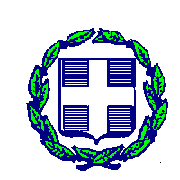 